Instituto de Educação Infantil e Juvenil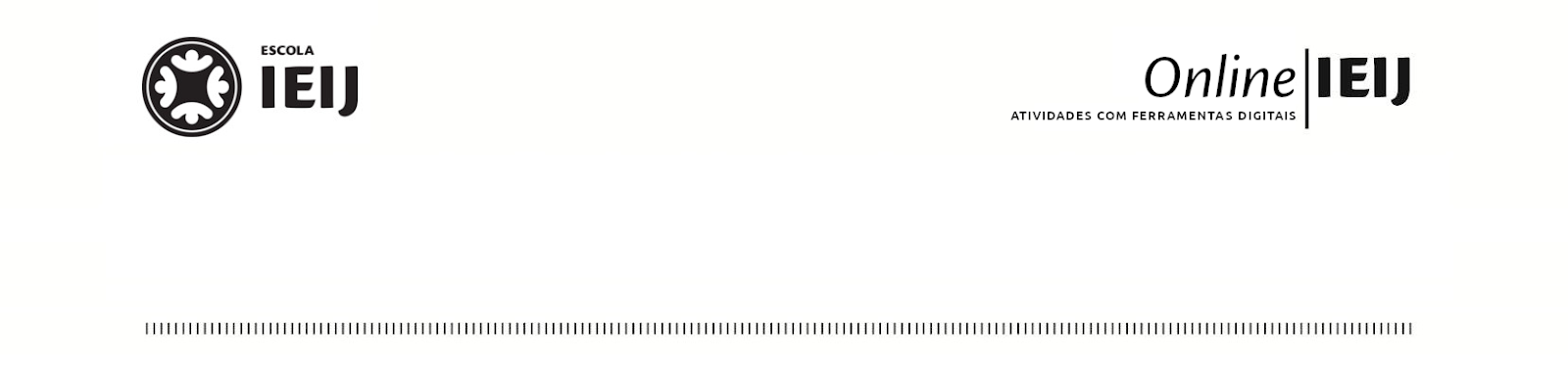 Primavera, 2020. Londrina, 07 de dezembro.Nome: _____________________________________  Turma: ______Área do conhecimento: Língua Portuguesa | Professor: Fernando LisbôaDesenho digitalBom dia, querido aluno! Bom dia, querida aluna! Hoje faremos a representação literária. E hoje ela deve ser digital.Primeiramente, preencha a ficha do livro no quadro a seguir. Você deverá apresentar um resumo do trecho escolhido para representação no formulário. Depois, reconte-o através de um desenho digital. Você pode escolher o programa que usará como suporte para a sua produção, mas ela deve obrigatoriamente ser colorida e ter o fundo preenchido - sem espaços vazios.Bom trabalho e boa semana!Representação literária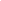 TítuloAutorEditoraPáginas lidasBreve escrita do trecho escolhido